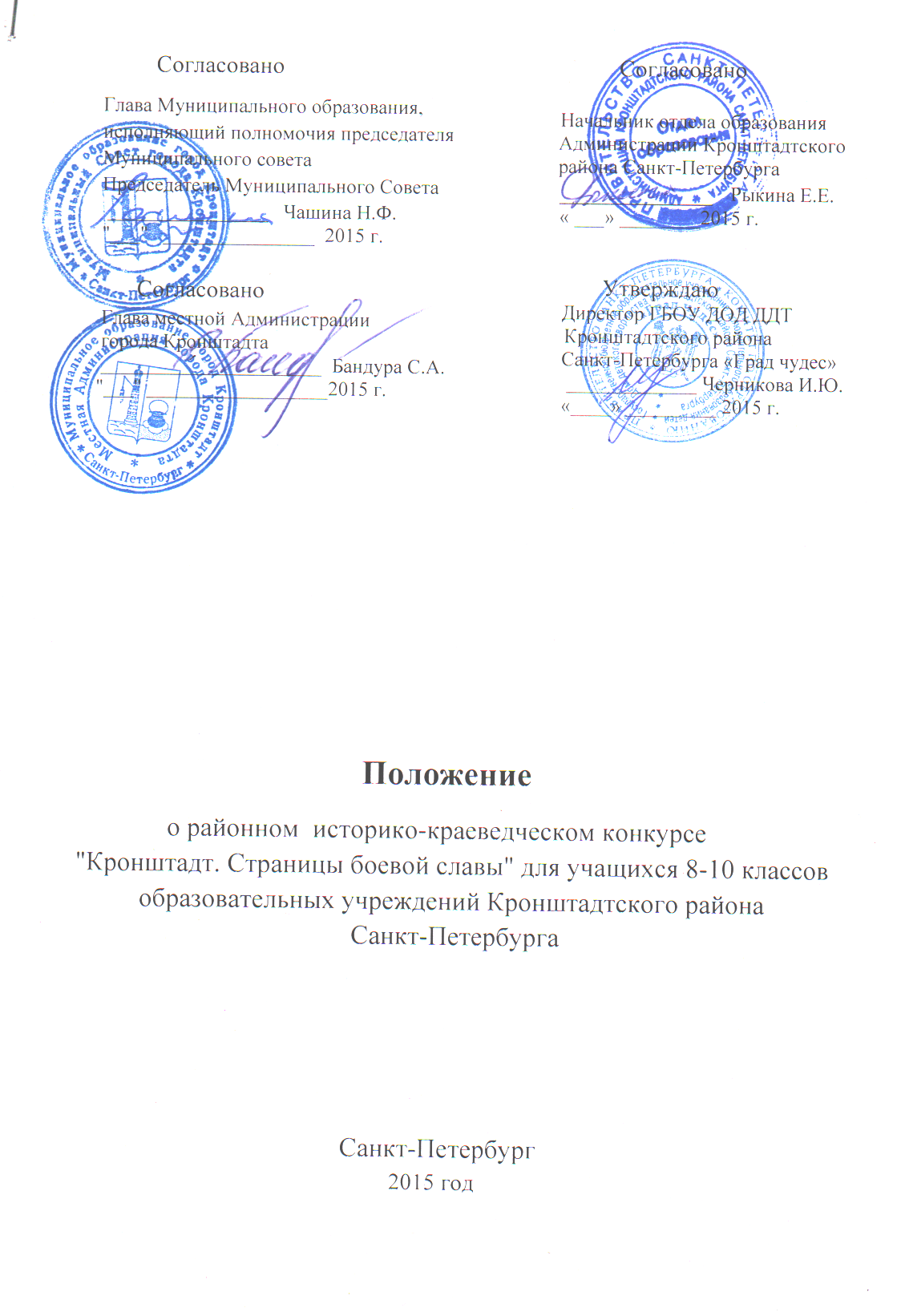 Положениео районном историко-краеведческом конкурсе"Кронштадт. Страницы боевой славы" для учащихся 8-10 классов образовательных учреждений Кронштадтского района Санкт-ПетербургаСанкт-Петербург    2015 годОБЩИЕ ПОЛОЖЕНИЯ1.1 Конкурс проводит ГБОУ ДОД Домом детского творчества Кронштадтского района Санкт-Петербурга «Град чудес» при поддержке Всероссийской общественной организации "Общество охраны памятников истории и культуры" и Совета войны, труда, Вооруженных Сил и правоохранительных органов Кронштадтского района Санкт-Петербурга с участием органов местного самоуправления Муниципального образования город Кронштадт. 1.2 Конкурс   направлен на формирование у подрастающего поколения чувства гордости за героическое прошлое своей малой Родины. В ходе подготовки к конкурсу учащиеся получат новые знания о славных страницах боевой истории своей страны, города, района. 1.3 Форма проведения конкурса: Брейн-ринг (командное соревнование между учащимися образовательных учреждений г. Кронштадта)                                2.  УЧАСТНИКИ КОНКУРСА2.1 Участниками конкурса являются сборные команды учащихся 8-10-х классов общеобразовательных учреждений Кронштадта;2.2 Количество членов команды - 6 человек.3. ЦЕЛЬ КОНКУРСА3.1 Формирование у молодого поколения чувства патриотизма, национального самосознания, сопереживания и гордости за успехи соотечественников.4. ЗАДАЧИ КОНКУРСА4.1 Содействовать развитию познавательного интереса к изучению истории родного края, города, района;4.2 Создать условия для развития коммуникативной культуры учащихся, используя творческую обстановку в ходе подготовки коллективных заданий состязательного характера;4.3 Выявление талантливых, увлечённых ребят, знатоков истории Кронштадта, истории ВМФ в следующих номинациях:I.    Корабли Петровской эпохи;II.   Морская крепость на о. Котлин;III. Великие сражения Северной войны;IV. Морские традиции ВМФ;V. Интересные факты из истории флота России;VI. Война. Блокада. Ленинград;VII. Герои морских сражений 18-го века;VIII. Знаменитые корабли парусного флота;IX. Имена путешественников-первооткрывателей РоссииX. Воинские мемориалы и памятники нашего городаXI. Герои Русско-японской войныXII. События, факты, люди.5.  ПОРЯДОК ПРОВЕДЕНИЯ КОНКУРСА        5.1   Игра проводится в 3 этапа:        5.2       I-й этап - подготовительный: Формирование команд (с 16.09.2015 г. – 23.09.2015 г.);Подача заявок (с 24-29.09.2015 г.);Проведение консультаций для участников и учителей-организаторов (24.09.2015 и 01.10.2015 г. в 16.00) на базе ГБОУ СОШ № 422. Консультант – Шлендова Майя Александровна, тел 8 906 248 10 66.          5.3   Старт конкурса: 07.10.2015 года (16.00, актовый зал ГБОУ ДОД ДДТ «Град   чудес», 2-й этаж).                Представление команд, эмблема, девиз, визитная карточка с фотографией команды, оформленная на листе ф. А-3 сложенном пополам. Команды должны быть готовыми ответить на вопросы викторины "Город воинской славы".  Знать песни времён Великой Отечественной войны.          5.4 II- й этап - Брейн-ринг.  (11.11.2015 г.)        Место проведение: ГБОУ ДОД ДДТ «Град чудес», актовый зал, 2-й этаж.             5.5 III-й этап - Подведение итогов, вручение наград победителям (20.11.2015 г.)           Место проведения: ГБОУ ДОД ДДТ «Град чудес», актовый зал 2-й этаж.                                          6.  УСЛОВИЯ КОНКУРСА         6.1   Каждая команда должна иметь:              - название, эмблему, девиз, единый стиль одежды, эстетический внешний вид;    - визитную карточку (формат А-3, сложенный пополам, книжной ориентации; на титульном листе визитки название, №ОУ, фото команды -6 чел. на фоне одного из памятников Великой Отечественной войны в Кронштадте);                - оформление на развороте внутри листа (девиз, эмблема, состав команды).7.  ХОД КОНКУРСАI. ЭТАП         7.1     Перед началом игры всем командам выдаются маршрутные листки, которые заполняются в ходе выполнения заданий на данном этапе. Затем проводится перекличка команд.           7.2 Представление команд. Название, девиз, визитка. (1 минута)      7.3 Разминка команд.  Викторина «Сколько?», тема: "Кронштадт в годы Великой Отечественной войны".                  Участвуют все члены команды. Ответы сдаются письменно.                                                           Вопросы:1)  Сколько имён Героев Советского Союза высечены на памятной стене    городского кладбища в Кронштадте?                   2)  Сколько памятников в Кронштадте, посвящённых событиям Великой   Отечественной войны, имеется на улицах нашего города?               3) Сколько героев - маратовцев покоится в братской могиле на городском кладбище?               4)  Сколько предприятий Кронштадта занимались ремонтом кораблей в период с 1941-1945 г.г.?               5) Сколько фортов Кронштадта было задействовано в боевых действиях на Ленинградском фронте?               6) Сколько воинских памятников находится на Якорной площади?               7) Сколько госпиталей работало в Кронштадте?                8) Сколько мемориальных досок помещено на аллее Славы на Якорной площади?         7.4  Конкурс капитанов.                  Вопросы на тему: где в Кронштадте находится данный воинский памятник?                     1) Герою-подводнику Маринеско А.И.; 2) Линкору "Октябрьская   революция"; 3) Малой Дороге жизни; 4) Рыбке - колюшке;                     5) Морякам-  подводникам Балтики; 6) Петергофскому десанту;                      7) Герою-катернику Жильцову В.М.; 8) Камень Примирения;                      9) Торпедный катер.         7.5   Музыкальный аукцион "Песни, опалённые войной».        Звучат песни времён Великой Отечественной войны. Команды по    очереди узнают песню, а затем исполнят 1 куплет и припев песни. Победит та команда, которая   угадает и сможет исполнить предложенные песни:1.      "В землянке"2.       "Синий платочек"3.       "От героев былых времён"4.       "Экипаж"5.       "Ленинградские мальчишки"  6.       "Катюша"  7.       "Тёмная ночь"8.       "Бери шинель"9.       "Моя любимая"10.     "День Победы"11.     "Дождливым вечером"12.     "Последний бой"13.     "Три танкиста"14.     "Потому что мы пилоты"15.     "Серёжка с Малой Бронной"16.      "Вечер на рейде"17.      "Ладога" 18.      «"Брестская улица по городу идёт"         Жюри подводит итоги I этапа игры, объявляет количество баллов, набранных каждой командой. Результаты показываются на табло и вносятся в маршрутный листок.              На подготовку 2 этапа даётся 1 месяц. Задания участникам выдаются сразу после первого этапа конкурса. Предварительные баллы заносятся в маршрутный лист каждой команды и выдаются на руки до следующего этапа игры.                                                      II. ЭТАП.                7.6    Конкурс состязания знатоков в форме "Своя игра"   На экран выводятся задания. После жеребьевки команды по очереди отвечают на вопросы викторины. Игра состоит из 3-х раундов, после каждого раунда - объявляются баллы.В ходе второго этапа независимыми волонтерами определяется лучший игрок в каждой команде.                                   8. ПОДВЕДЕНИЕ ИТОГОВ КОНКУРСА      8.1 После каждого этапа конкурса жюри подводит итоги.     8.2.  Победителями конкурса могут быть как команды, так и отдельные участники, показавшие высокие знания и творческую активность.  8.3 Командное первенство определяется по количеству набранных баллов:                               а) команде, набравшей наибольшее количеств баллов, присваивается    звание «Победитель» и вручается диплом 1 степени, а также памятные сувениры всем членам команды;                  б) командам, набравшим меньшее количество баллов, но показавшим особую творческую активность присваивается звание «Творческая», вручается диплом 2 степени и памятные сувениры;                                  в) командам, набравшим меньшее количество баллов, но   проявившим находчивость, присваивается звание «Самая сообразительная», вручается диплом 3 степени и памятные сувениры.                   8.4 В ходе игры члены жюри определяют лучшего знатока истории Кронштадта и вручается медаль «Знаток истории Кронштадта».                 9. ФИНАНСОВОЕ ОБЕСПЕЧЕНИЕ                 ОРГАНИЗАЦИИ И ПРОВЕДЕНИЯ КОНКУРСА  9.1. Организация и проведение конкурса осуществляется Государственным бюджетным образовательным учреждением дополнительного образования детей Дома детского творчества Кронштадтского района Санкт-Петербурга «Град чудес». Финансовое обеспечение и поддержку в проведении конкурса осуществляют органы местного самоуправления Муниципального образования.  9.2.  Органы местного самоуправления Муниципального образования город Кронштадт:а) в лице Местной Администрации города Кронштадта участвуют в обеспечении призового фонда конкурса за счет средств бюджета Муниципального образования город Кронштадт;б) в лице Муниципального Совета города Кронштадта участвуют в обеспечении информационного сопровождение конкурса через средства массовой информации муниципального образования город Кронштадт за счет средств бюджета Муниципального образования город Кронштадт.Объемы и формы финансового и материального участия органов местного самоуправления Муниципального образования город Кронштадт в организации и проведении конкурса определяются органами муниципального образования самостоятельно по согласованию с организатором конкурса.                                                                                        Приложение №1                                                                                                                                                                                                                                                                                                                                                                                                                                         Памятники военным событиям на Якорной площади.                                                                                                           Приложение № 2   II. Памятники событиям и героям Великой Отечественной войны на   Якорной площади Кронштадта Орудие  И. ТамбасоваЯкоря линкора "Октябрьская революция"Броня линкора " Октябрьская революция"Склады АдмиралтействаВоенный порт (Адмиралтейство)Морской собор (наблюдатели в куполе собора)Бомбоубежище в доковом оврагеЯкорная площадь             Памятники войны на улицах нашего города1.   Памятник морякам-подводникам на ул. Ленина2.   Памятник Маринеско А.И. на территории 25 бригады подв. лодок                 3.    Орудие  И. Тамбасова                 4.    Якоря  с линкора "Октябрьская революция"5.    Кусок брони  с линкора "Октябрьская революция"6.    Памятник-бюст Жильцову  В.М.  7.    Мемориал морякам Петергофского десанта8.    Морзаводовцам в сквере на ул. Аммермана9.    Стела городу воинской славы у Кронштадтских ворот 10.   Стела морякам линкора «Марат», погибшим 23.09.41 г. 11.   Стела медикам Морского госпиталя (гор. кладбище) 12. Братская могила на немецком кладбище, погибшим от голода      жителям Кронштадта 13.  Братская могила на гор. кладбище кронштадтцам, погибшим в годы войны и блокады 14. Обелиск всем погибшим в годы блокады в Кронштадте (гор. кладбище.  15. Водолазу Мышляевскому, погибшему  в 1943 году  при разминировании п/л, 31 мая 1944 г награждён орденом Ленина (немецкое кладбище)                16.   Стела  Героям-защитникам Кронштадта (на гор. кладбище)                17.   Защитникам Кронштадта (немецкое кладбище)                    18.   Экипажу корабля "Туча" (на городском кладбище)                                                         Памятные знаки                   1.         Рыбке – колюшке (у Синего моста)2.        Малой Дороге жизни (на ул. Восстания)3.      О награждении  Кронштадта орденом Красного Знамени  в честь 40-летия полного снятия блокады (на ул. Макаровской)                  4.         Морякам - катерникам  (торпедный катер в 19 квартале)5.        Камень примирения (на немецком кладбище)Мемориальные доски 1.   Эвакогоспиталю 2016 – (на здании 423 школы)   2.    Мемориальная доска - "Эта сторона улицы..." (на ул. Аммермана) 3.   Мемориальная доска - "Эта сторона улицы..." (на ул. Посадской) 4.  Доска у центральной  проходной  Морского завода   рабочим -     Героям Советского Союза 5.  Доска  на стене центральной проходной завода  о награждении  Морского завода орденом Ленина                  6.    Доска на улице Инге                      7.    Доска на улице Лебедева,  8.   Доска на улице  Вишневского                9. Мемориальная доска в честь А.И. Маринеско (на ул. Коммунистической, д.16/2)                            10.  Доска на здании районной администрации: «Отсюда уходили ополченцы"                            11.  Доска на территории завода. Имена рабочих, погибших в  годы  войны                               12.   Мемориал  Героям Советского Союза (на воинском захоронении гор. кладбища)                                                         Аллеи   Аллея Героев  на территории  25 бригады подводных лодок   Аллея Славы на Якорной площади Улицы   1. Улица им. Ю. Инге    2. Улица им. В. Вишневского  3. Улица им. А. Лебедева                 Всего памятников - 18; памятных знаков- 5; мемориальных досок- 12;   аллей- 2;   улиц-3.     Приложение № 3                                                              Состав жюри районного историко-краеведческого конкурса«Кронштадт. Страницы боевой славы»учащихся 8-10-х классов образовательных учреждений Кронштадтского района Санкт-Петербурга Председатель жюри:            Протопопова К.А. – специалист 1 категории отдела образования                                                и молодежной политики администрации                                              Кронштадтского района Санкт-Петербурга Заместитель председателя жюри:            Черникова И.Ю. – директор ГБОУ ДОД Дома детского творчества                                             Кронштадтского района СПб «Град чудес»; Члены жюри:           -  Бандура С.А.  –  глава местной администрации города Кронштадта;           - Токарева В.А. – директор ИМЦ Кронштадтского района СПб;           -  Бархатова З.П. – заместитель директора ГБОУ ДОД «Град чудес»                                           по методической работе;             -  Шатров В.Н. –    заместитель председателя Совета ветеранов                                             Кронштадтского района;            -  Еськов А.И.  -     методист по краеведению и музееведению ГБОУ                                            ДОД ДДТ «Град чудес»;           -  Шлендова М.А. – заведующая музеем «Остров Котлин» ГБОУ                                              СОШ № 422;           -  Дибакина Л.В.  -   учитель истории, заведующая музеем ГБОУ                                              СОШ № 423Приложение № 4                                                                    к Положению о районном историко-краеведческом конкурсе"Кронштадт. Страницы боевой славы" для учащихся 8-10 классов образовательных учреждений Кронштадтского района Санкт-ПетербургаЗАЯВКАНа участие в районном историко-краеведческом конкурсе"Кронштадт. Страницы боевой славы" для учащихся 8-10 классов образовательных учреждений Кронштадтского района Санкт-Петербурга___________________________________________________________________название выдвигающей организацииПодпись руководителя образовательной организации     __________/__________/                                  М.П.                                           Дата подачи заявки: ________________1. Мемориал защитникам Отечества от Международного фонда "300 лет Кронштадту. За возрождение святынь".2. Слава подвигу Кронштадта в Великой Отечественной войне 1941-1945 гг.3. Памятники героям войны, соединениям, кораблям, в/частям, морским лётчикам, катерникам, подводникам 4. Доска «Герои Советского Союза, получившие это высокое звание на военной службе в частях и соединениях Кронштадта» (стена Докового Адмиралтейства на Якорной пл.);5. Доска «Вечная память балтийцам-героям боев за Ленинград в годы войны и блокады» (стена Докового Адмиралтейства на Якорной площади);6. Доска с изложением Указа о присвоении Кронштадту звания города воинской славы (стена Докового Адмиралтейства на Якорной площади);7. Доска «Кронштадт-участник парада в Москве 7 ноября 1947 года» (стена Докового Адмиралтейства на Якорной площади);8. Доска «Кронштадтцы — герои Советского Союза» (стена Докового Адмиралтейства на Як.9. Доска «Слава подвигу Кронштадта в Великой Отечественной войне 1941-1945 гг.» (стена Докового Адмиралтейства на Якорной площади);10 -11-12. Доска «Соединения, корабли и части, удостоенные правительственных наград и отличий» (стена Докового Адмиралтейства на Якорной пл.) в количестве  3 штук;13. Доска «Герои Советского Союза морских авиационных полков» (стена Док - канала)14. Доска «Герои Советского Союза бригады подводных лодок» (стена Докового Адмиралтейства на Якорной площади);17. Доска «Подводные лодки, погибшие при выполнении боевых заданий командования»;18. Доска «Мемориал защитникам Отечества от Международного фонда «300 лет  Кронштадту — возрождение святынь» (стена Докового Адмиралтейства на Якорной пл.);19.  Доска «В героическом прорыве из Таллинна в Кронштадт в августе 1941   участвовали...» 20.  Слава подвигу Кронштадта в Великой Отечественной войне 1941-1945          Овеянный славой матросов, одетый в бетон и гранит         Кронштадт неприступным утёсом у стен Ленинграда стоит.№ п\пФИО участникаклассФИО учителя, подготовившего участника